UniGames Camp 2015 Attendee Information PackThis is the information pack for individuals attending UniGames Camp at Lake Leschenaultia on the following dates: Friday 26 June at 3:00pm to Monday 29 June at 10:00amCONTENTS:Camp ContactsCampsite informationCamp hall mapAttendee Code of ConductPacking ListTransportWeatherCamp EventsEvent ParticipationArrival and DepartureMenuSafety InformationFirst AidAlcoholEmergency InformationMedicalPoliceFireEmergency Transport1. Camp ContactsCamp Leaders
Jen Van Den Avoort
UniGames Treasurer
Phone: 0481 092 303
Email: 21315392@student.uwa.edu.auRuisi Chen
UniGames Secretary
Phone: 0479 034 553
Email: 21487925@student.uwa.edu.auSarah Lewis
UniGames President
Phone: 0409 658 665
Email: 21301124@student.uwa.edu.auHead First Aider
Ruisi Chen
UniGames Secretary
Phone: 0479 034 553
Email: 21487925@student.uwa.edu.au1. a) Campsite Information
UniGames camp will take place at Camp Leschenaultia. This is the same location as UniGames’ previous two camps. It is about 45 minutes’ drive from the Perth city.Address: 400 Leschenaultia Pl, Chidlow
Phone: (08) 9295 5444
Mobile: 0409 104 817Campers will be sleeping in shared dorms. Women-only and men-only dorms will be available; other dorms will be shared. The dorms are equipped with bunks, but no sheets or pillows. All activities will take place on-site.

The campsite does have a fire pit. UniGames will be complying with state laws and Camp Leschenaultia’s regulations regarding camp fires. Prior to use the area around the fire pit will be raked by a club committee member.1. b) Camp hall plan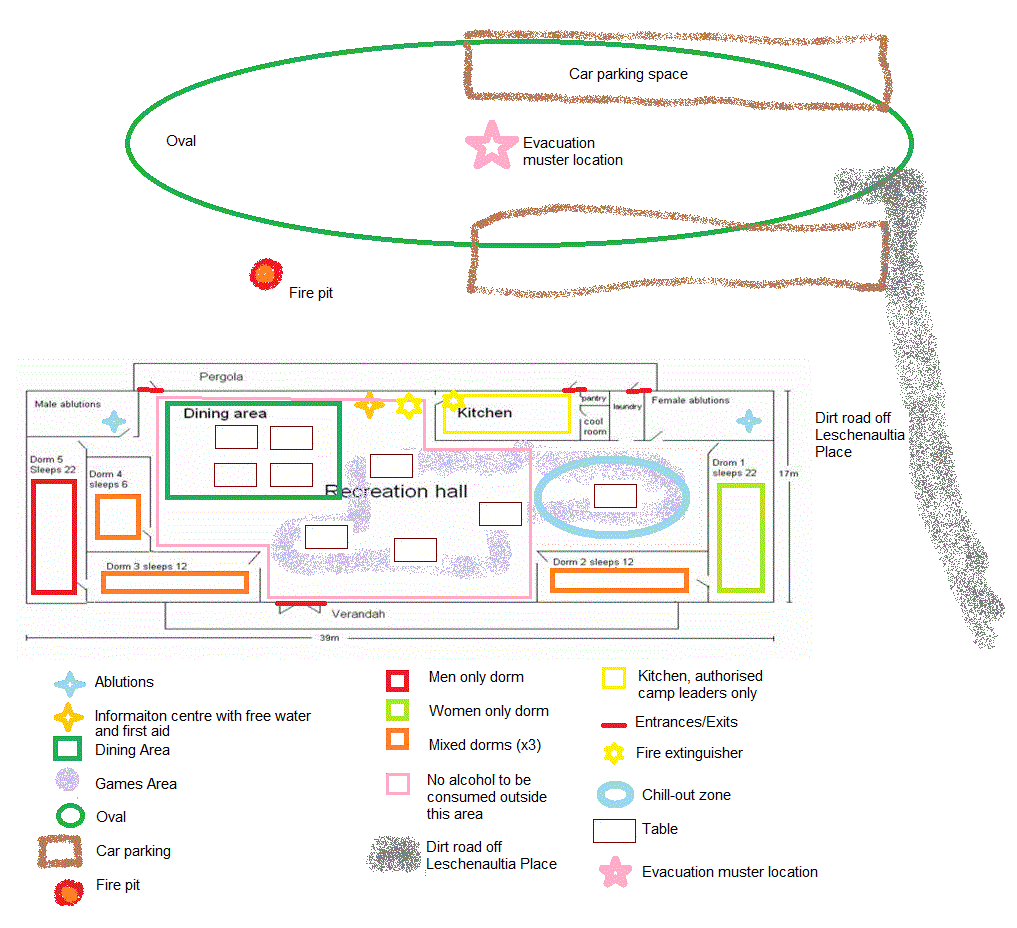 2. Attendee Code of ConductBehaviour:Attendees may not damage the property of Camp Leschenaultia or other attendees.In case of emergency, attendees should follow the instructions of camp leaders.Attendees should not participate in any behaviour that endangers the health and safety of themselves and other attendeesStealing, damaging, or failing to care for the property of Camp Leschenaultia, UniGames, or other attendees is prohibited*Bullying or acts of aggression and or violence are prohibited.Possession or use of illegal substance on camp is prohibited*Recreation:Any music must only be played inside the hall, and turned off at midnight each night.Camp Fire:Attendees will not create fires in addition to the one already present at Camp Leschenaultia*Camp fire should not be left unattended.Attendees should not place plastic/glass/foam/metal objects in the fire.Alcohol:Attendees may only bring beer, cider, wine, and pre-mixed drinks to camp.Attendees are discouraged from bringing more than 11 standard drinks worth of alcohol, as there are limits on how much an individual will be allowed to consume per night.Attendees much hand over all alcoholic beverages upon arrival at the camp. Any drinks found un-surrendered will be confiscated by the camp leaders and approved manager.Drinks will be served back to attendees during designated drinking hours (18:00-0:00 Friday and Saturday, 18:00-22:30 Sunday), one at a time, by the RSA-trained bar staff. Alcohol may only be consumed in the common area, not in dorms, bathrooms or outside.Attendees should not drink and drive*Attendees will be refused the service of their alcohol if RSA-trained staff believe they are unduly intoxicated.Breaches of Code of Conduct:Camp leaders will remind attendee of the Code of ConductIf behaviour persists, attendee will be asked to leave the campAttendee’s emergency contact will be contactedPolice will be contacted if necessaryCamp leaders may assist with transporting attending from camp*Attendees are reminded that actions marked with an *asterisk* are illegal, and will result in the Camp Manager and the police being contacted, in addition to removal of offenders from UniGames camp. We recommend that attendees do not perform these actions at any time.3. Packing List
Bring these things with you to camp:3. a) Transport
Campers will need to arrange their own transportation to and from the camp. We recommend carpooling with other club-members. For help in finding people to car-pool with, contact UniGames in the clubroom, on the Facebook page, or one of the camp leaders via email.3. b) Weather
It is likely to be very cold. Remember this when packing clothes and sleeping gear. Weather forecasts will be shared via email and the Facebook event prior to departure from Perth.4. Events4. a) Event Participation
Attendees may opt-out of any event at any time. The camp sign-up form provides a place for attendees to, at their digression, inform camp leaders of any conditions (physical or mental) which could affect their involvement in our events.4. b) Arrival and Departure
Camp attendees can arrive at the camp location from 3pm on Friday 26 June, and must leave the camp by 10am Monday 29 June.5. Menu
Food will be available on camp according to the following menu. Attendees are welcome to bring any of their own food and snacks.GF = Gluten free
V = Vegetarian
VE = Vegan
LF = Lactose free6. Safety InformationPrescription Medication: Any prescription medication required is the responsibility of attendees. If you would like this to be stored securely while on camp, please contact a camp leader, however camp leaders will not be responsible for monitoring the administration of this medication.If you require emergency medication, i.e. Epipen, you must be responsible for this, and keep it on you at all times. First aid officers may not be licensed to administer certain classes of prescription.Upon signing up to camp attendees can fill out a medical authorisation form, giving camp leaders permission to administer emergency medication in a required situation.6. a) First aid
A qualified first-aider will be rostered on at all times during the camp. Attendees can seek help form them in any situation.First aid rosterAll camp leaders and UniGames committee members will be available to assist with any issues camp attendees have. An information centre will set up near the main entrance to the hall with relevant camp and emergency contacts, emergency information, and free water.6. b) Alcohol
UniGames camp is and 18+ event and attendees may bring their own alcohol for personal consumption.Upon arrival at the camp all alcohol will be collected from attendees, labelled and stored in a fridge. Upon request, and only during designated drinking hours, alcohol may be collected by the on duty RSA and served to its owner.Drinking hours: 6PM to 12AM Friday and Saturday, 6PM to 10:30PM SunsayRSA Roster (Approved manager in italics)7. Emergency Information7. a) Medical
In the case that medical assistance beyond basic first aid is required, camp attendees will be taken to the nearest hospital by a sober camp leader. The nearest hospital is Swan District Hospital.If the situations requires, an ambulance will be called.Swan District Hospital: 9347 5244
Eveline Road, Middle Swan 6056Ambulance: 000 (112 for mobile)7. b) Police
If any person on the camp grounds is breaking the law, or refusing to leave post non-compliance with UniGames or Camp Leschenaultia regulations, the police will be contacted.Police (emergency/attendance): 000 (112 for mobile)Police (not emergency): 9290 19007. c) FireFire Response: 000 (112 for mobile)Emergency Evacuation:
In the case of a fire, UniGames committee will commence Camp Leschenaultia’s fire evacuation plan.Use fire extinguisher if safe (location marked on hall map)Dispatch person to call 000 and inform Camp ownerShout “FIRE FIRE FIRE”Meet outside in front on the dining area on the ovalCamp leaders to ensure dormitories and toilets are cleared and to account for all campers.7. d) Emergency Transport
In the case that a camp attendee must be removed from the camp for reasons pertaining to the camp rules, the law, or a medical situation, the attendee’s emergency contact will be contacted.Attendees’ emergency contact cannot be an individual also attending the camp.If the attendee’s emergency contact cannot be reached a sober camp leader will be available to drive the attendee to appropriate public transport services, or home.Camp Essentials3 days’ worth of clothes and underwearJacketSleeping clothesSocksToiletriesTooth brush, tooth paste, flossShampoo, ConditionerSoapAnti-perspirantFace washHairbrushClosed-in shoesTowelPillowSleeping bag or bedding (including fitted sheet for bed if you want)Magic cardsNote books + pens for RPG-related needsMarshmallowsOtherTorchCash for purchasing snacksCash for participating in Magic DraftYour own snacks/food itemsRaincoatExtra socksWater bottleBoard games/card games/rpg stuffCold and flu/allergy/headache medication if requiredPrescription medication if requiredDay/TimeEventFriday/Evening 19:00Opening ceremonySaturday/Morning 11:00LARPSaturday/Evening 19:00Quiz nightSunday/Morning 10:00Board gamesSunday/Morning11:00Lara Croft DroftSunday/Afternoon 13:00OneshotsSunday/Evening 19:00Poetry SlamMonday/Morning10:00Leave campDay\MealBreakfastLunchDinnerFriday--Pasta (LF) (VE)Bolognese sauce (GF) (LF) Vegetarian sauce (VE) (GF) (LF)Gluten-free pasta (VE) (GF) (LF)SaturdayCereal (VE)Toast (VE) (LF)Gluten-free bread (GF) (LF) (VE)Fruit (GF) (VE) (LF)Beans (GF) (VE) (LF)Eggs (GF) (V) (LF)Bacon (LF) (GF)Vegetarian bacon (VE) (LF)Bread/Gluten-free bread (GF) (LF) (VE)Green salad (VE) (GF) (LF)Sausages (LF)Vegetarian sausages (VE) (GF) (LF)Roast veggies (VE) (GF) (LF)Bread rolls (VE) (LF) Gluten-free bread (VE) (GF) (LF)Green salad (VE) (GF) (LF)SundayCereal (VE)Toast (VE) (LF)Gluten-free bread (GF) (LF) (VE)Fruit (GF) (VE) (LF)Sausages (GF) (LF)Vegetarian sausages (VE) (GF) (LF)Roast veggies (VE) (GF) (LF)Bread rolls (VE) (LF)Gluten-free bread (VE) (GF) (LF)Green salad (VE) (GF) (LF)Noodles (VE) (LF)Gluten-free noodles (VE) (GF) (LF)Green salad (VE) (GF) (LF)MondayCereal (VE)Toast (VE) (LF)Gluten-free bread (GF) (LF) (VE)Fruit (GF) (VE) (LF)--Snacks available for freeBread (VE) (LF)Gluten-free bread (GF) (VE) (LF)Condiments (GF) (VE) (LF)Cheese (V) (GF)Fruit (GF) (VE) (LF)Cereal	 (VE)Tea and coffee (GF) (VE) (LF)Snacks available for purchaseDoritos (VE) (LF)Popcorn (GF) (VE) (LF)Chocolate bars/blocks (V) (GF)Cans of soft drink (GF) (VE) (LF)Fruit juice (GF) (VE) (LF)FridaySaturdaySundayMondayRuisiRuisiRuisiRuisiRowanRowanRowanRowanFriday NightSaturday NightSunday NightSteven StevenStevenSarahJenSarah